Texte                                    DialogueObjectif : activité en complément du dialogue pour étudier les verbes suivis de l’infinitif. Cette leçon comprend des activités complémentaires. Les liens sont ci-dessous :Jean: Je vais au marché, tu veux venir avec moi ?Marie: Désolée, je ne peux pas, j’ai des trucs à finir.Jean: Je peux te ramener quelque chose à manger si tu veux. Marie:  C’est gentil, mais ce n’est pas la peine, je viens de déjeuner. Tu comptes rentrer tout de suite après ? Jean: Je ne sais pas encore. Pourquoi ? Marie: Je dois aller à la médiathèque pour rendre ce livre…  Jean: Fais voir … C’est un livre de cuisine ? Tu cuisines toi ? Marie :  Non, c’est justement parce que je ne sais pas cuisiner que je veux apprendre.Jean: Tu es en train de me dire que tu vas me préparer de bons petits plats ?Marie : Alors là, tu peux rêver !Questions :Où va Jean ?Que doit faire Marie aujourd’hui ? Marie sait-elle bien cuisiner ? Marie a-t-elle l’intention de préparer de bons petits plats à Jean ?Questions  Vrai  ou  fauxMarie ne peut pas aller au marché.Jean propose à Marie de l’emmener manger.Marie est un cordon-bleu.Marie rêve de cuisiner pour Jean.Réponses :                         1-.…., 2-……, 3-……, 4-…… .    vraifauxfauxfaux================================================== B. Apprenez ces verbes ci-dessous au présentdevoir – pouvoir – vouloir – savoir – venir – aller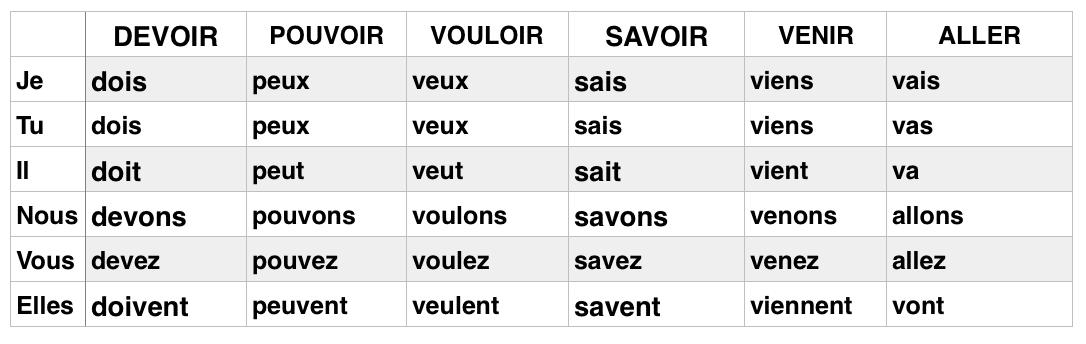 C. Retrouver dans le texte tous les verbes suivis d’un infinitifExemple :Paul vient de finir son travail. (venir de).réponsePaul vient de finir son travail. (venir de)Il est en train de ranger ses affaires. (être en train de)Il a plusieurs choses à faire ce soir. (avoir à)Il doit faire quelques courses, il compte aussi faire un peu de rangement. (devoir) (compter)Il sait bien cuisiner alors en général, il prépare aussi le repas. (savoir)Et ce soir, il peut prendre son temps car sa femme et ses enfants vont rentrer tard. (pouvoir) (aller)Il veut leur faire une surprise. (vouloir)Il pense leur préparer une tarte aux fraises. (penser)E. Répondez aux questions d’une manière personnelle en utilisant les verbes d’actionQu’êtes-vous en train de faire maintenant ?Que devez-vous faire ce soir ?Que pensez-vous faire dans l’avenir ?Qu’avez-vous à faire demain ?---------------------------------------------------------------------------------------------------Réponses :                         1-.…., 2-……, 3-……, 4-…… .    vraifauxfauxfauxCitation : Le chagrin - 
Le chagrin regarde en arrière,
l'inquiétude regarde de tous côtés,
la foi regarde vers le haut.                                    AnonymeRépondez à ces 3 questionsQu’est-ce que le chagrin ?Qu’est-ce que l’inquiétude?Qu’est-ce que la foi?Analysez l’idée principale de cette citation------------------------------------------------------------------------------------------------- Champ sémantiqueLe champ sémantique d’un mot est l’ensemble des sens que ce mot peut prendre.Champ sémantique du mot arbre :végétal pouvant atteindre des dimensions et un âge considérables, dont la tige se ramifie à partir d’une certaine hauteur au-dessus du solaxe qui reçoit ou transmet un mouvement : arbre à cames.figure représentant un arbre dont les ramifications montrent la filiation des divers branches d’une même famille : arbre généalogiqueen grammaire, représentation graphique de la structure de la phrase.Famille de motsLa famille de mots regroupe les termes ayant la même racine étymologiqueFamille de mots du mot arbre :  arbuste, arbrisseau, arboré, arboriculture, arboricole, arborescence, arborisation, arboretum.Cherchez des  famille de mots . 